Встреча студентов с директором Уфимского филиала «БКС-Премьер»28 апреля 2021 года состоялась встреча с директором Уфимского филиала «БКС-Премьер» Болтыровым Вадимом Александровичем. Присутствовали студенты 1 и 2 курсов очной формы обучения и преподаватели кафедры «Финансы и кредит». Тема встречи: «Ситуация на финансовом рынке и стабилизационные меры  по обеспечению экономической устойчивости и финансовой стабильности в период борьбы с распространением коронавируса».Вадим Александрович затронул актуальные темы  инвестирования, цели и направления развития финансового рынка, текущее состояние российского финансового рынка, а также меры, необходимые для обеспечения экономической устойчивости и финансовой стабильности в период борьбы с распространением коронавируса.Кроме того, Болтыров В.А. рассказал о своей компании, о возможностях и перспективах трудоустройства наших выпускников.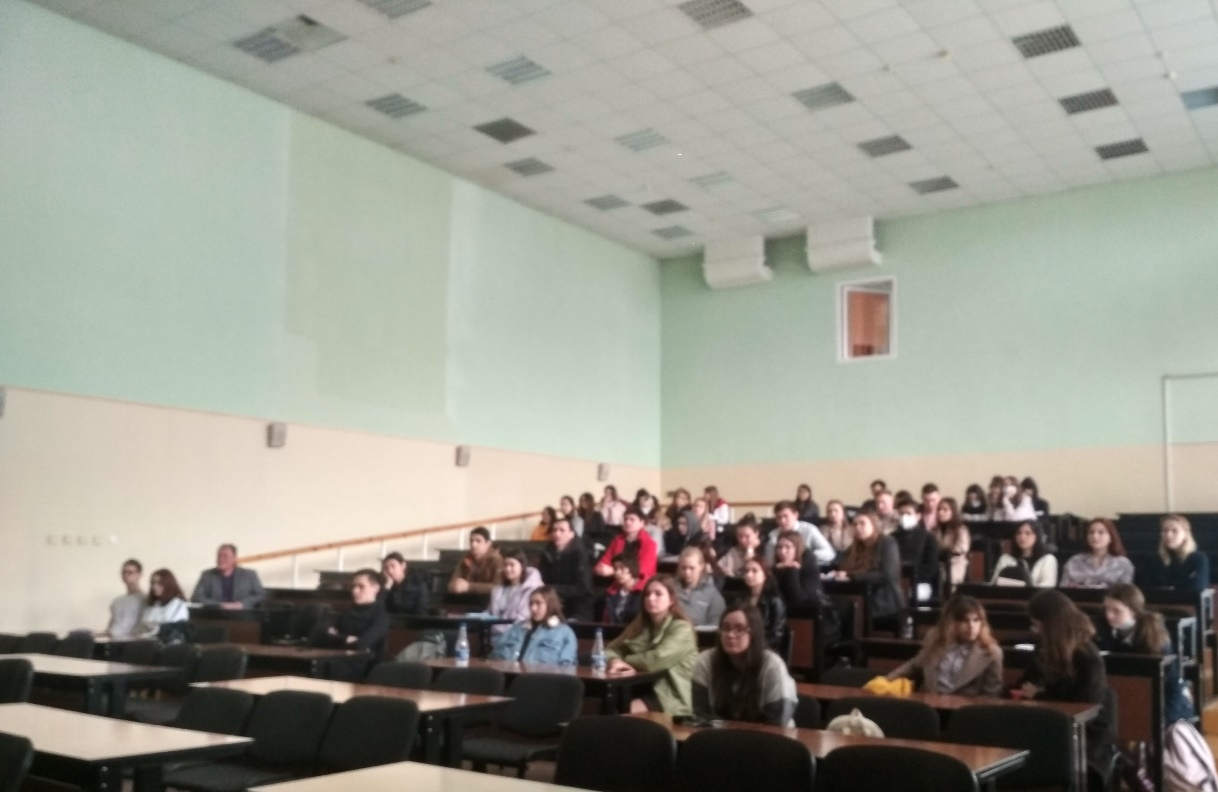 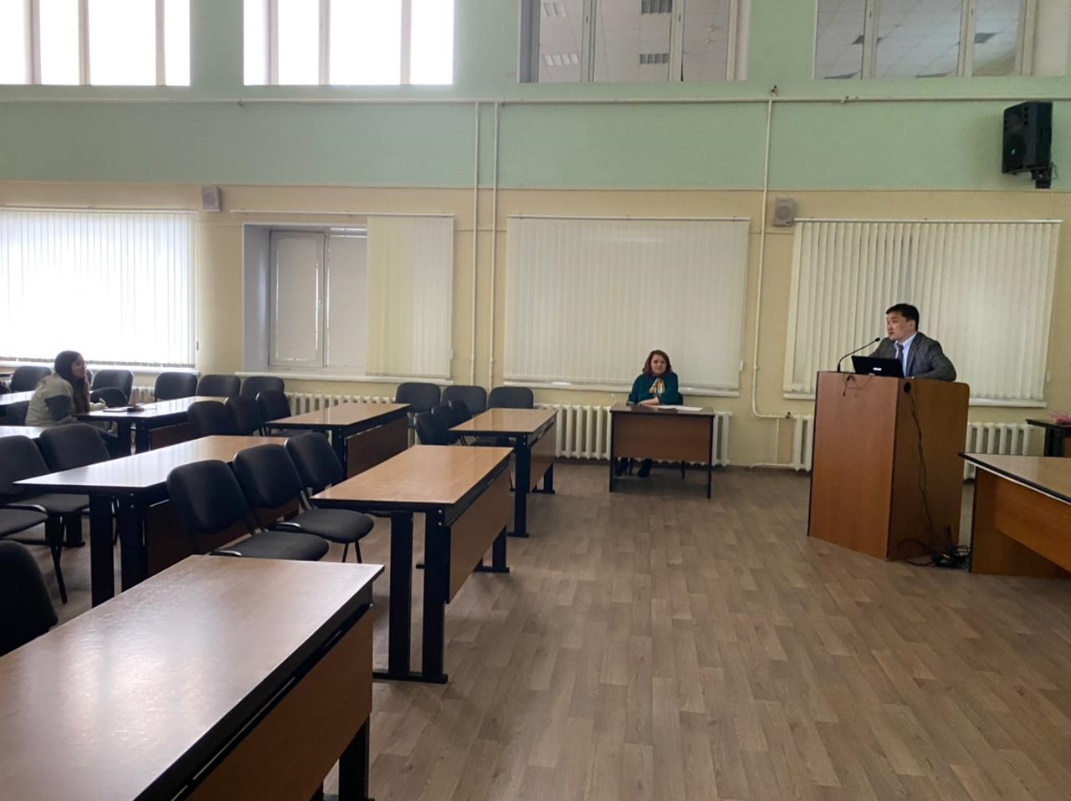 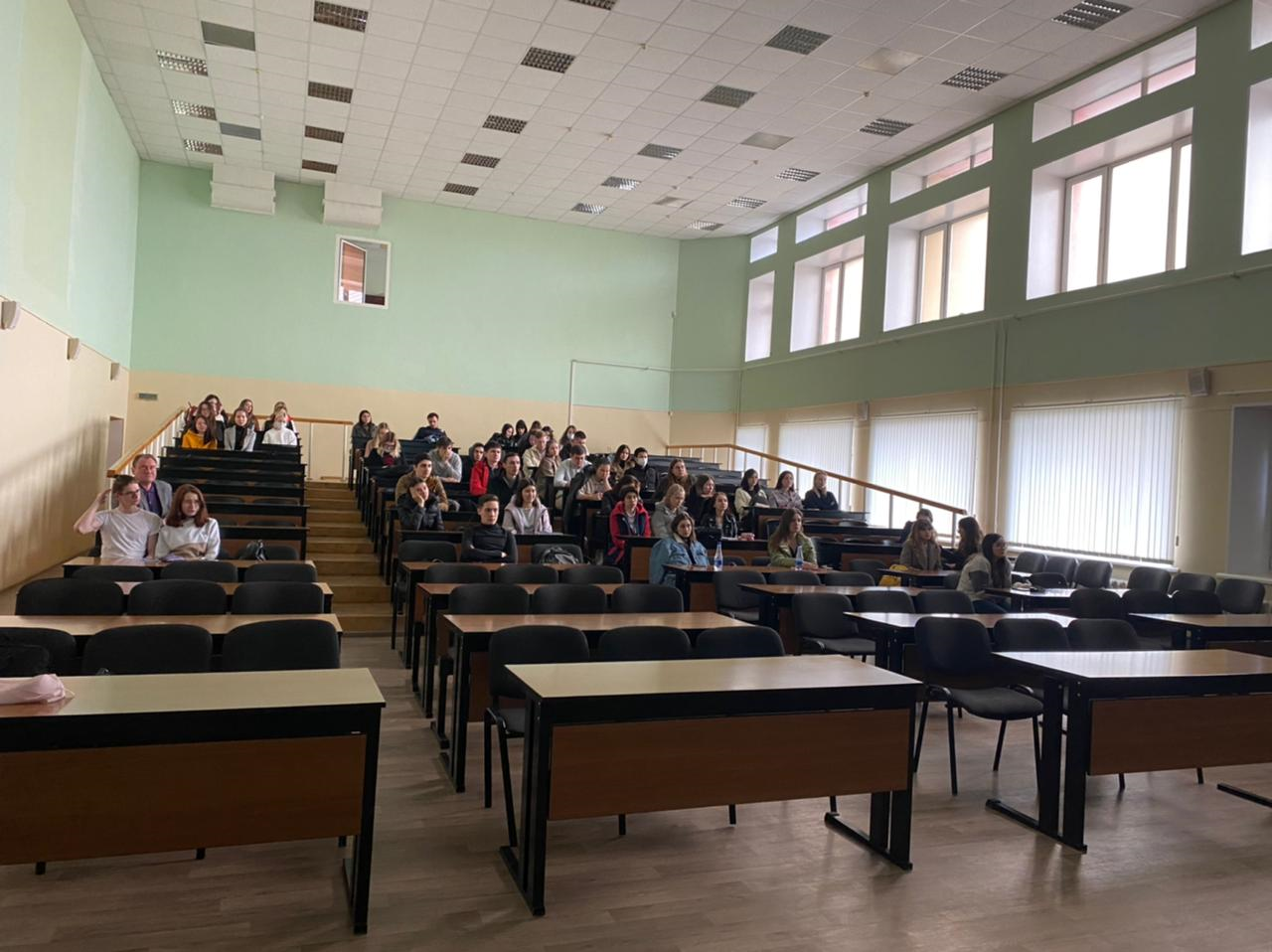 